Cisco phones available for purchase through Telephone ServicesCisco 3905 (single line phone) @ $60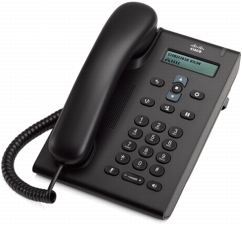 Cisco 6961 (12 button phone) @ $170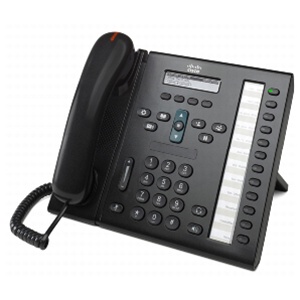 Cisco 6945 (4 button phone) @ $220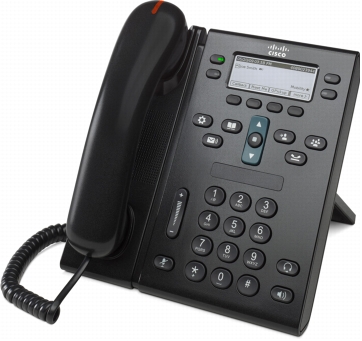 Cisco 7945 (2 button, color display) @ $270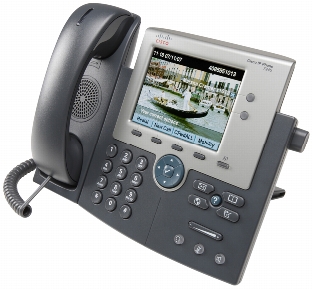 Cisco 7975 (8 buttons, color touch screen display)                  					This phone can be expanded by using up to 2 sidecars.  $390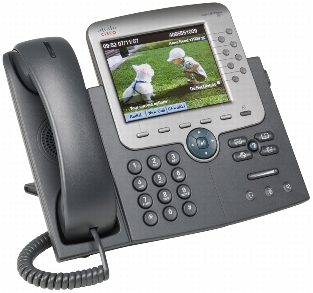 Cisco 7916 sidecar (24 buttons – 12 buttons with 2 levels)     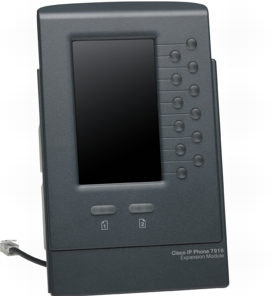                                                                                    $280                                                                         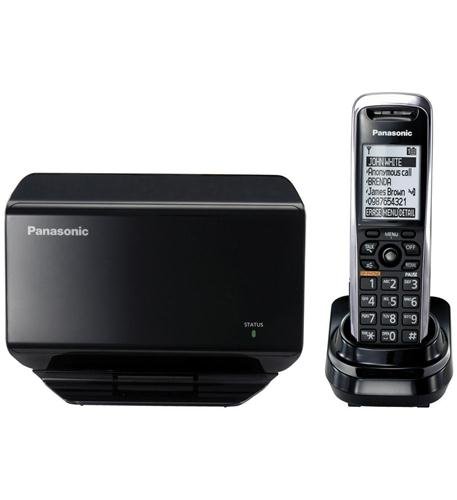 Panasonic KX-TGP500B04 VoIP Cordless Telephone Base Unit.   $220This phone is expandable with 5 extension handsets, up to 8 lines.	Cordless phone extension - PNT-KX-TPA50B04.  $110